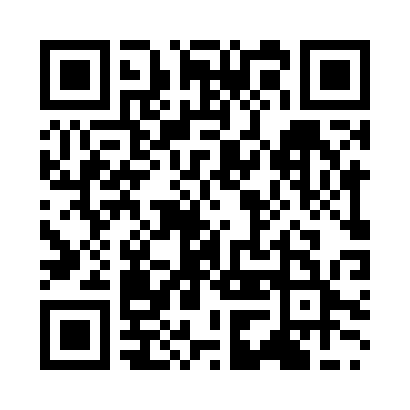 Prayer times for Nakatsu, JapanMon 1 Apr 2024 - Tue 30 Apr 2024High Latitude Method: NonePrayer Calculation Method: Muslim World LeagueAsar Calculation Method: ShafiPrayer times provided by https://www.salahtimes.comDateDayFajrSunriseDhuhrAsrMaghribIsha1Mon4:386:0312:193:526:367:552Tue4:376:0212:193:526:377:563Wed4:356:0012:193:536:377:574Thu4:345:5912:183:536:387:585Fri4:325:5812:183:536:397:596Sat4:315:5612:183:536:408:007Sun4:295:5512:173:536:408:018Mon4:285:5412:173:536:418:029Tue4:275:5212:173:536:428:0310Wed4:255:5112:173:536:438:0411Thu4:245:5012:163:536:438:0412Fri4:225:4912:163:536:448:0513Sat4:215:4712:163:536:458:0614Sun4:195:4612:163:546:458:0715Mon4:185:4512:153:546:468:0816Tue4:165:4412:153:546:478:0917Wed4:155:4212:153:546:488:1018Thu4:135:4112:153:546:488:1119Fri4:125:4012:143:546:498:1220Sat4:105:3912:143:546:508:1321Sun4:095:3812:143:546:518:1422Mon4:075:3612:143:546:528:1523Tue4:065:3512:143:546:528:1624Wed4:055:3412:133:546:538:1725Thu4:035:3312:133:546:548:1826Fri4:025:3212:133:546:558:1927Sat4:015:3112:133:546:558:2028Sun3:595:3012:133:546:568:2129Mon3:585:2912:133:546:578:2230Tue3:565:2812:123:546:588:23